ŽUPANIJA VARAŽDINSKA				                     	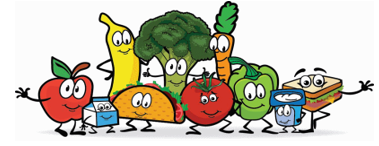 OPĆINA TRNOVEC BARTOLOVEČKIOSNOVNA ŠKOLA TRNOVECU Trnovcu, 25. listopada 2023.g.	Dodatni obrok poslužuje se nižim razredima u 11:05 sati u razrede, a višim razredima u 12:05 sati                      u blagovaonici.PS: U slučaju potrebe kuharica zadržava pravo promjene jelovnika.                    Ravnateljica: Radmila Sačić     JELOVNIK ZA MJESEC STUDENI - 2023.     JELOVNIK ZA MJESEC STUDENI - 2023.     JELOVNIK ZA MJESEC STUDENI - 2023.     JELOVNIK ZA MJESEC STUDENI - 2023.DANDATUMDODATNI OBROKSrijeda1.11.2023.SVI SVETIČetvrtak2.11.2023.PIZZA CALZONEMANDARINAPetak3.11.2023.SVJEŽI SIR S PAPRIKOM I BUČINIM ULJEM, CRNI KRUHBANANAPonedjeljak6.11.2023.PAŠTETA OD TUNE, RAŽENI KRUH, ČAJ S MEDOM I LIMUNOMKRUŠKAUtorak7.11.2023.FINO VARIVO S MESOM, CRNI KRUHBAKINA KIFLASrijeda8.11.2023.HRENOVKA, SENF, CRNI KRUHJABUKAČetvrtak9.11.2023.MLJEVENO MESO, INTEGRALNA TJESTENINA, KRASTAVCIMANDARINAPetak10.11.2023.ŠKOLSKI SENDVIČ, JOGURTNARANČAPonedjeljak13.11.2023.SIRNI NAMAZ,CRNI KRUH, ČOKOLADNO MLIJEKOMAFINUtorak14.11.2023.GRAH RIČET, CRNI KRUHMANDARINASrijeda15.11.2023.PILEĆI MEDALJONI, MIJEŠANA SALATAJABUKAČetvrtak16.11.2023.RIŽOTO S PURETINOM I POVRĆEM, CIKLAMANDARINAPetak17.11.2023.KUKURUZNA ZLEVKA, MLIJEKOPUDINGPonedjeljak20.11.2023.LINO JASTUČIĆI, PERECMANDARINAUtorak21.11.2023.GULAŠ S KRUMPIROM, CRNI KRUHPROBIOTIKSrijeda22.11.2023.TJESTENINA NA MILANSKI, SOKJABUKAČetvrtak23.11.2023.RIBLJI ŠTAPIĆI, FRANCUSKA SALATAJOGURT EUFORIJAPetak24.11.2023.ZVRK S JABUKOM, CEDEVITAMANDARINAPonedjeljak27.11.2023.PEKMEZ, MARGO, MLIJEKOKOLAČ OD MRKVEUtorak28.11.2023.PILEĆI FILE, KRPICE SA ZELJEMVOĆNI JOGURTSrijeda29.11.2023.GRAH S REPOM I SUHIM MESOM, KUKURUZNI KRUHMANDARINAČetvrtak30.11.2023.ĐAČKI SENDVIČJABUKA